Инструкция для педагогических работников по работе с 
Региональным интернет-дневником (РИД)Адрес сайта Регионального Интернет-дневника dnevnik76.ru.1. Вход в РИДДля того, чтобы войти в РИД, работнику необходимо получить у администрации образовательной организации логин и пароль, которые содержаться в АСИОУ (если они не получены ранее). В адресной строке любого браузера укажите dnevnik76.ru. Откроется окно: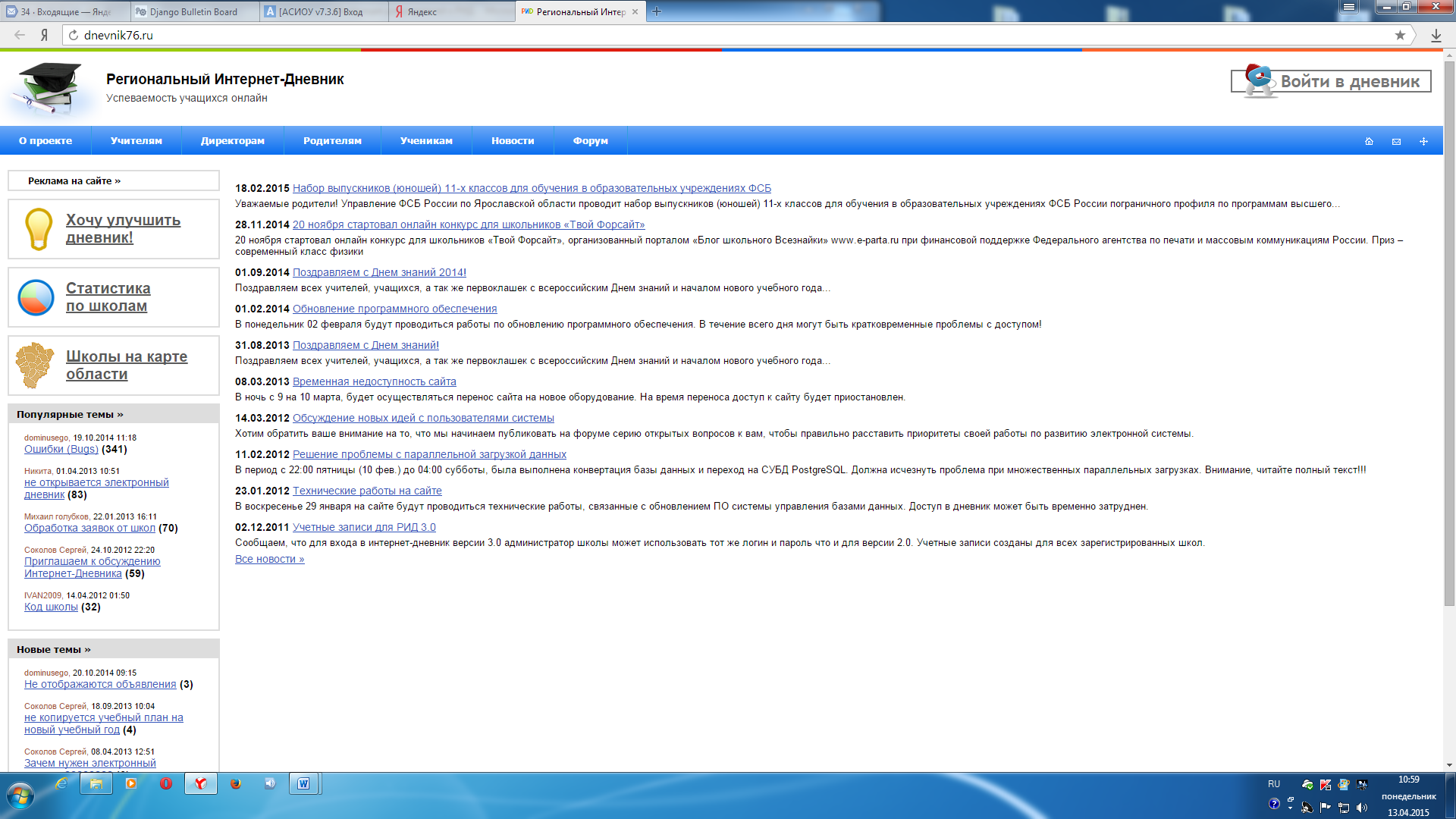 В правом верхнем углу нажать кнопку «Войти в дневник» Откроется окно: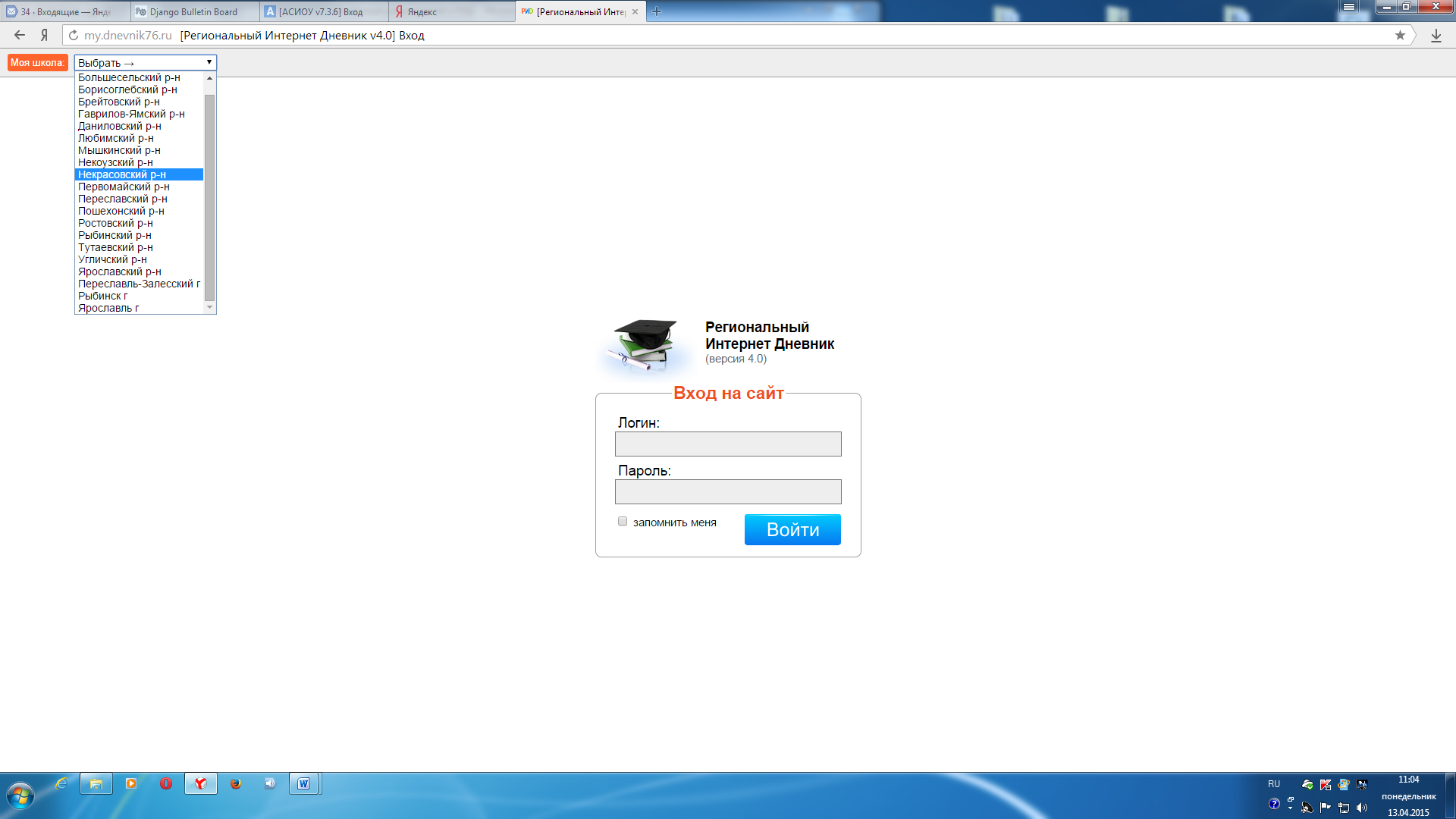 В левом верхнем углу рядом со словами «Моя школа» есть поле для выбора муниципального района, в котором находится ваша организация. Обращаем ваше внимание, что для выбора муниципального района «г.Ярославль» необходимо воспользоваться линейкой прокрутки.После выбора муниципального района нужно выбрать вашу организацию.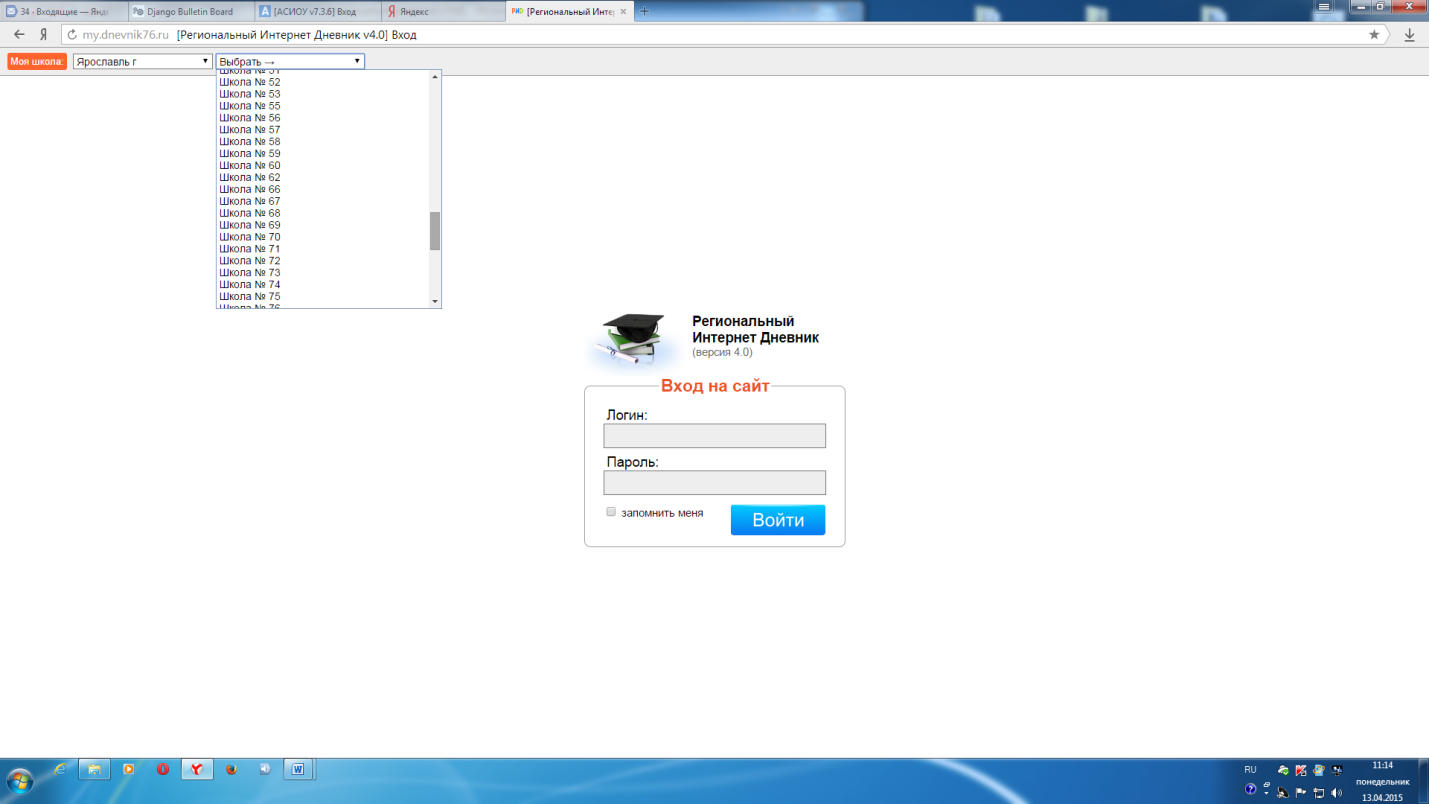 Для выбора организации, которая не отображается в открывшемся окне необходимо воспользоваться линейкой прокрутки.После выбора организации нужно ввести ваши логин и пароль в окне «Вход на сайт»: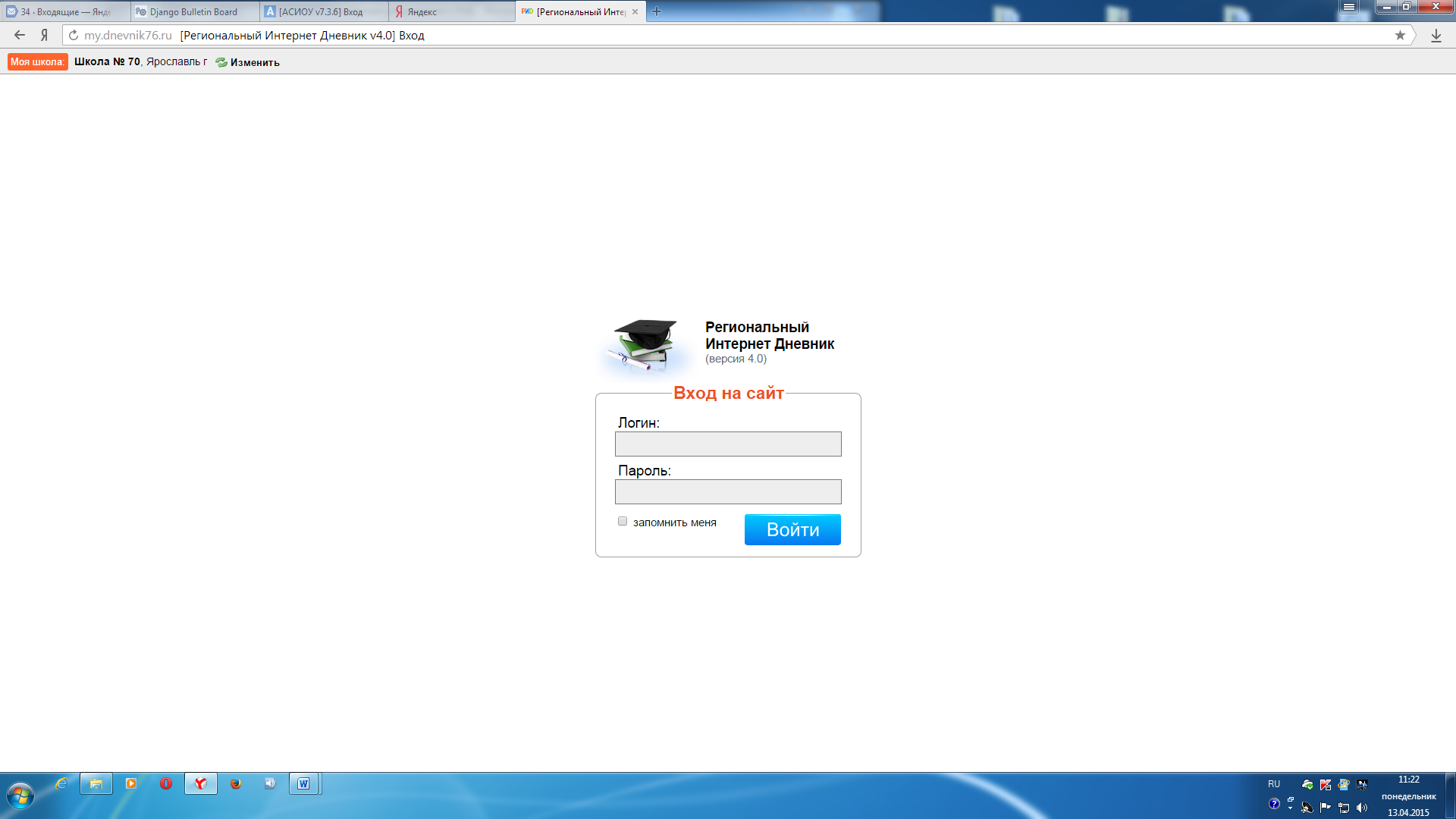 Откроется страница вашего личного кабинета в РИД: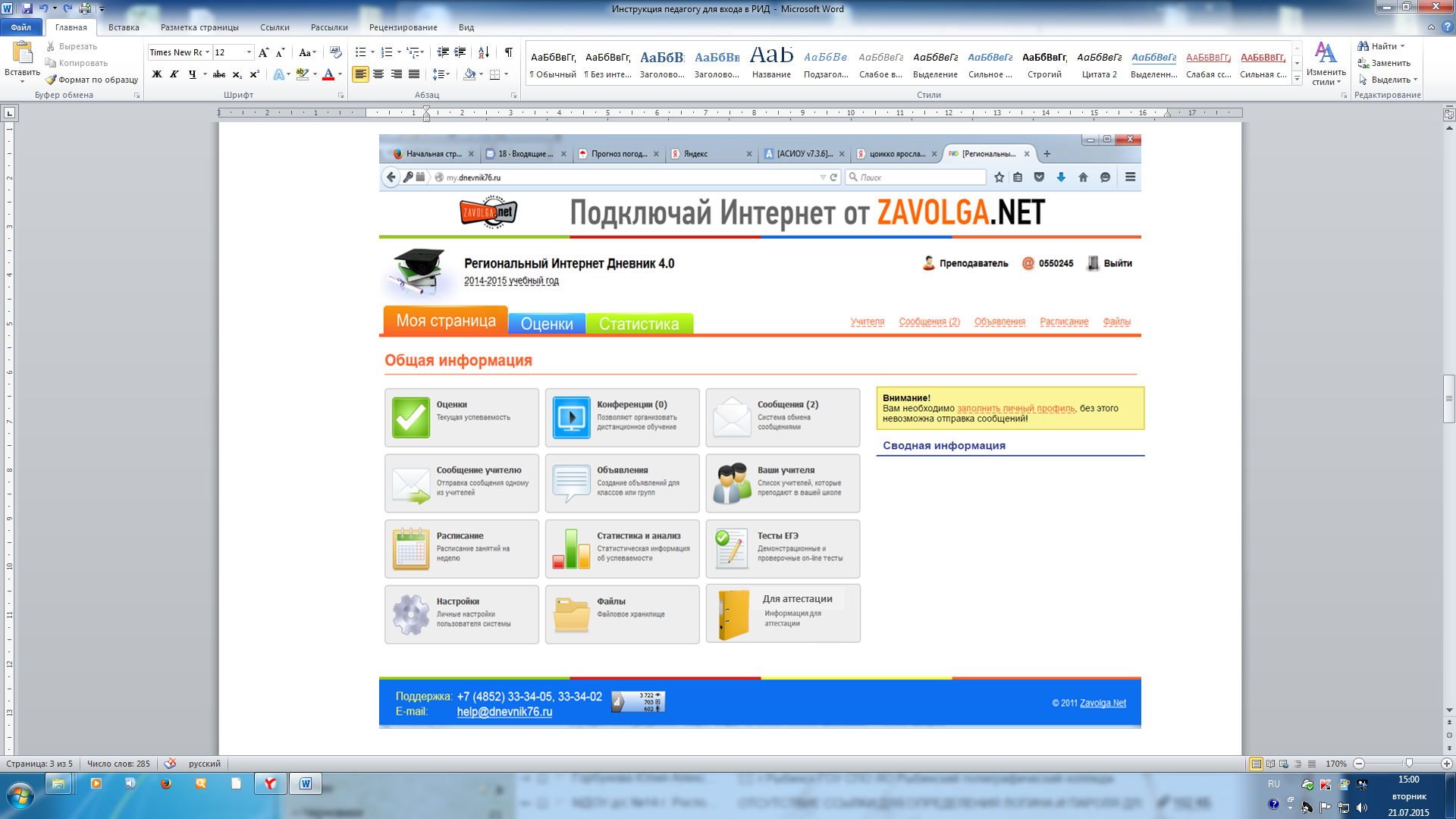 2. Заполнение личного профиля в РИДДля того, чтобы в отчете «Информация о результатах профессиональной деятельности» специалист по оценке профессиональной деятельности мог видеть ваши фамилия, имя и отчество, необходимо заполнить ваш личный профиль в РИД (если этого не сделать, специалист будет видеть только ваш идентификационный код).Для заполнения личного профиля нужно открыть форму:– либо открыть раздел «Настройки»: – либо перейти по ссылке, щелкнув мышью по словам  заполнить личный профиль, на желтом фоне справа: После этого откроется форма для заполнения личного профиля:
В форме необходимо полностью  заполнить следующие поля: 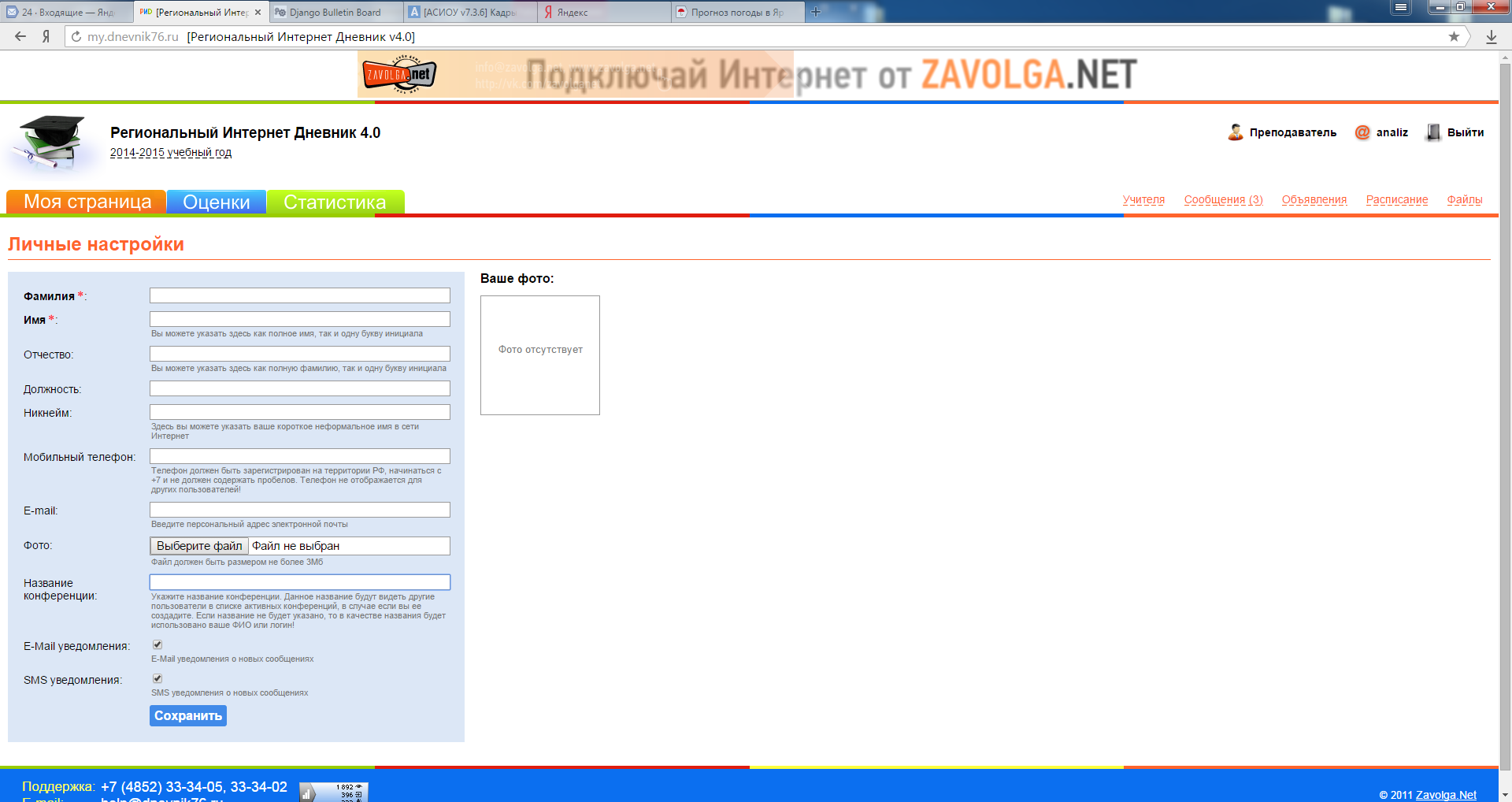 Фамилия, Имя, Отчество, Должность, Мобильный телефон, E-mail (адрес электронной почты)E-mail уведомленияSMS уведомления и нажать кнопку «Сохранить». Фото можно прикрепить по желанию.3. Размещение файлов в РИД При формировании в АСИОУ отчета «Информация о результатах профессиональной деятельности» вам могут потребоваться ссылки на файлы, содержащие различные документы, например, сканированные копии справок, дипломов, сертификатов и т.д.Если вы уже пользуетесь какими-либо файловыми хранилищами, в которые можно попасть через интернет и которые предоставляют ссылки для публичного использования, вы можете воспользоваться ими и разместить их в комментариях к соответствующим разделам отчета.Если же вы не пользуетесь такими хранилищами, можно воспользоваться файловым хранилищем в РИД.Для того, чтобы разместить файл в РИД и получить ссылку для указания ее в отчете для аттестации, нужно сделать следующее:3.1 Открыть раздел «Файлы»: 3.2 В разделе «Файлы» нужно нажать кнопку [+Добавить файл]: 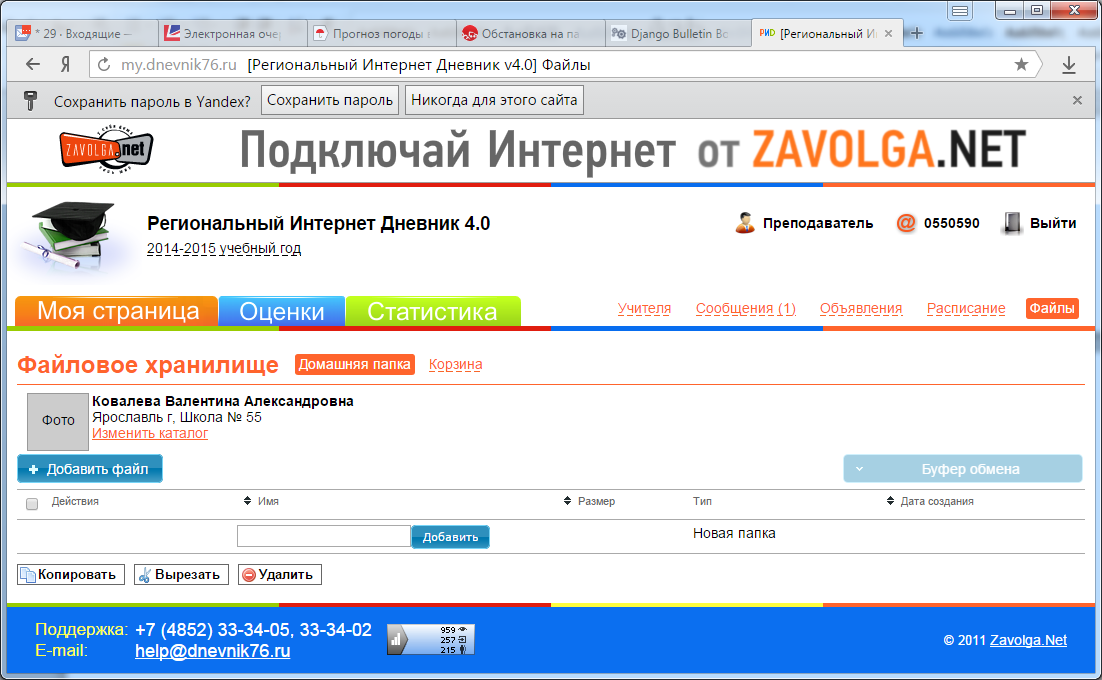 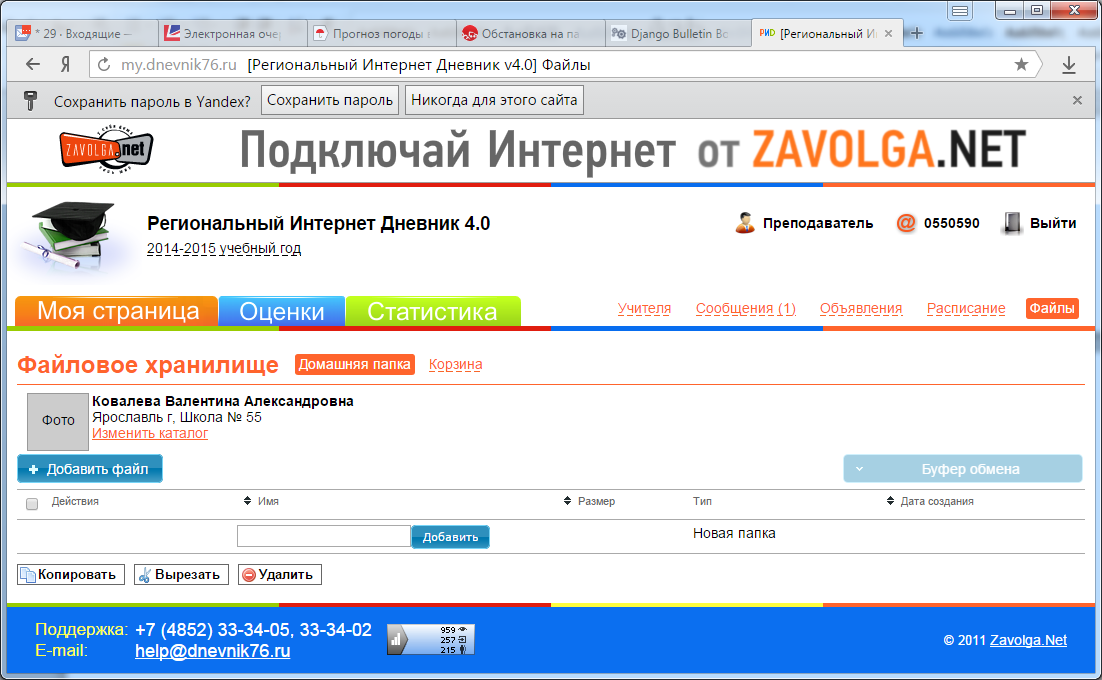 Открыть для просмотра отчет «Информация о результатах профессиональной деятельности» возможно в  разделе  «Для аттестации»3.3 После этого появится экранная форма для выбора файла: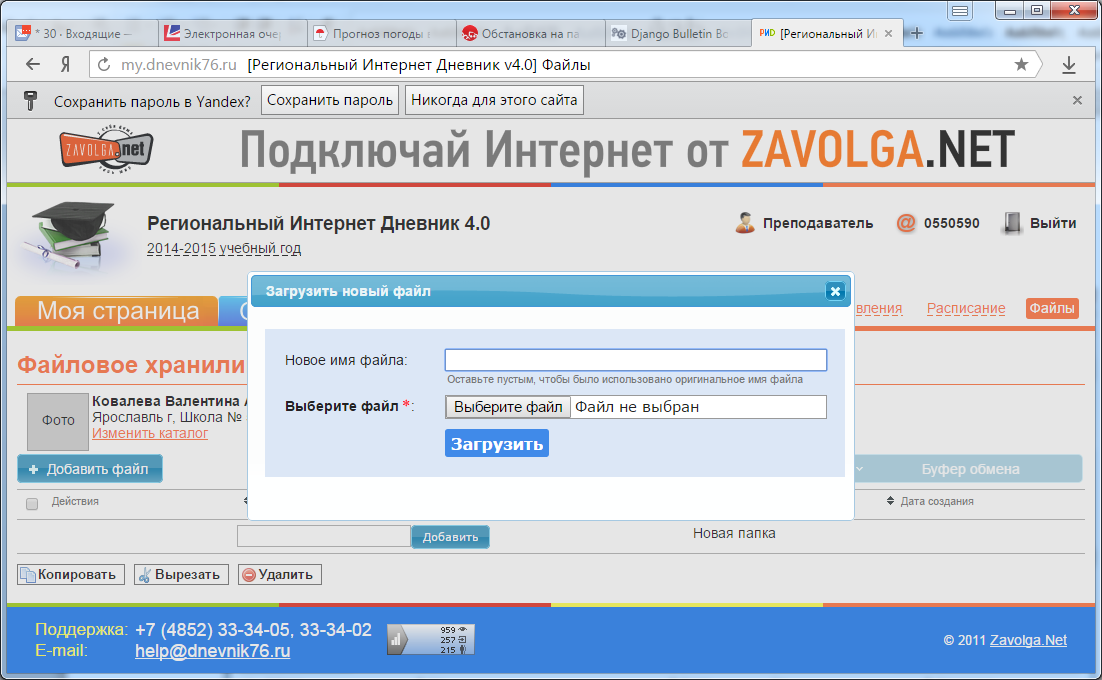 Рекомендуется вводить новое имя файла так, чтобы было понятно, что в нем содержится.После этого нужно нажать кнопку [Выбрать файл] и найти нужный файл на своем компьютере.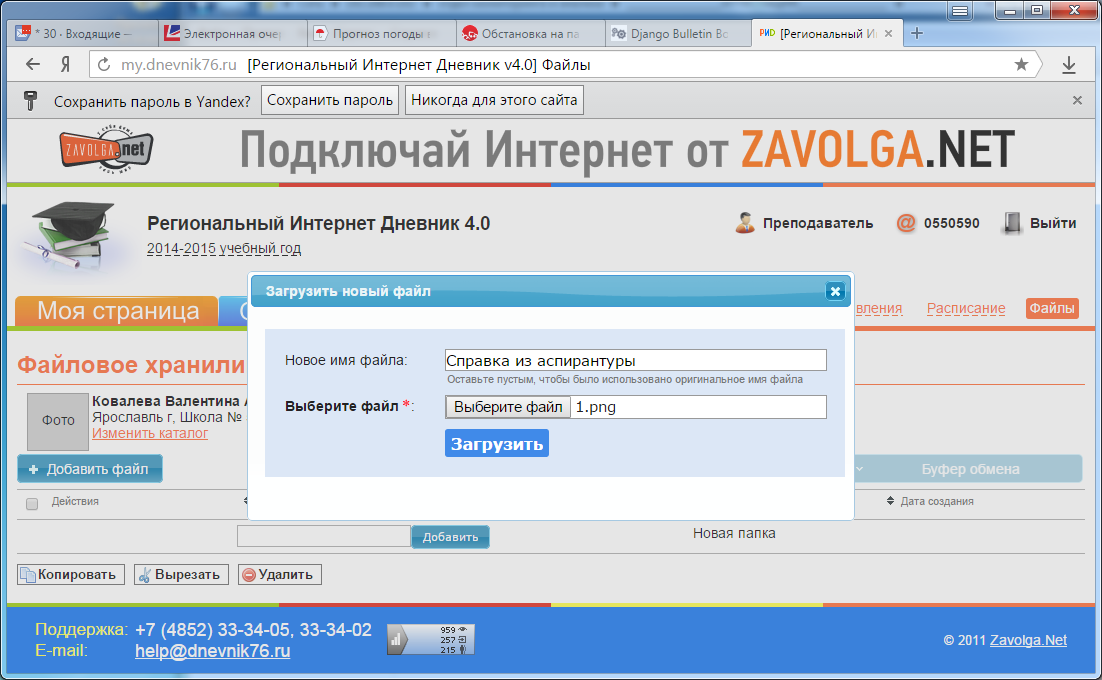 После этого нужно нажать кнопку [Загрузить].3.4 Результат загрузки представлен на рисунке ниже: появилось сообщение на зеленом фоне «Добавление нового объекта прошло успешно»  и появилась первая запись внизу на сером фоне о загруженном файле.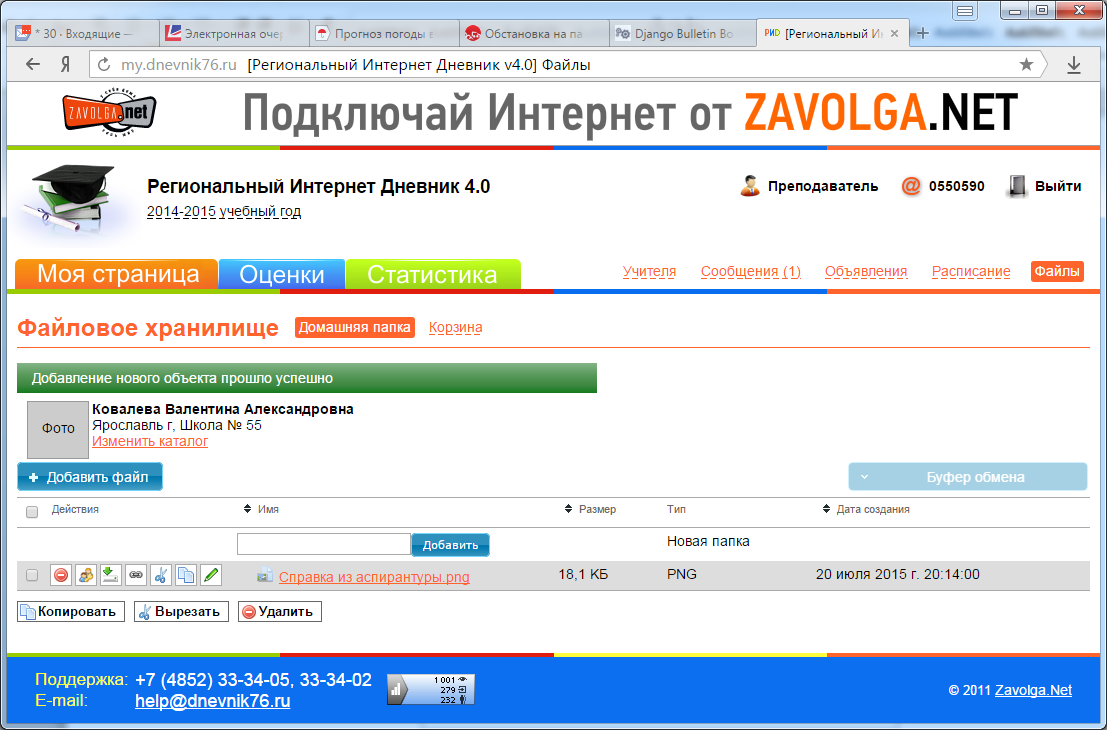 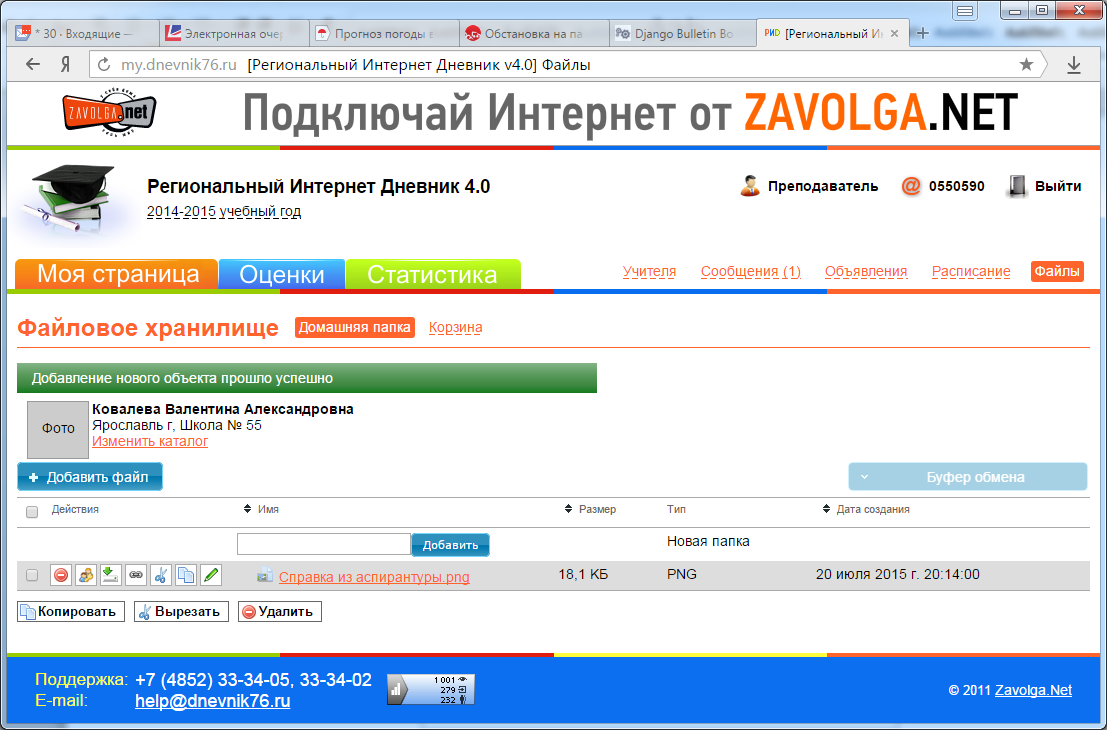 Удалить ошибочно загруженный файл можно по кнопке [Удалить]  слева от названия файла.3.5 Для того, чтобы получить публичную ссылку на загруженный файл, нужно щелкнуть по кнопке [Публичная ссылка]  слева от названия файла.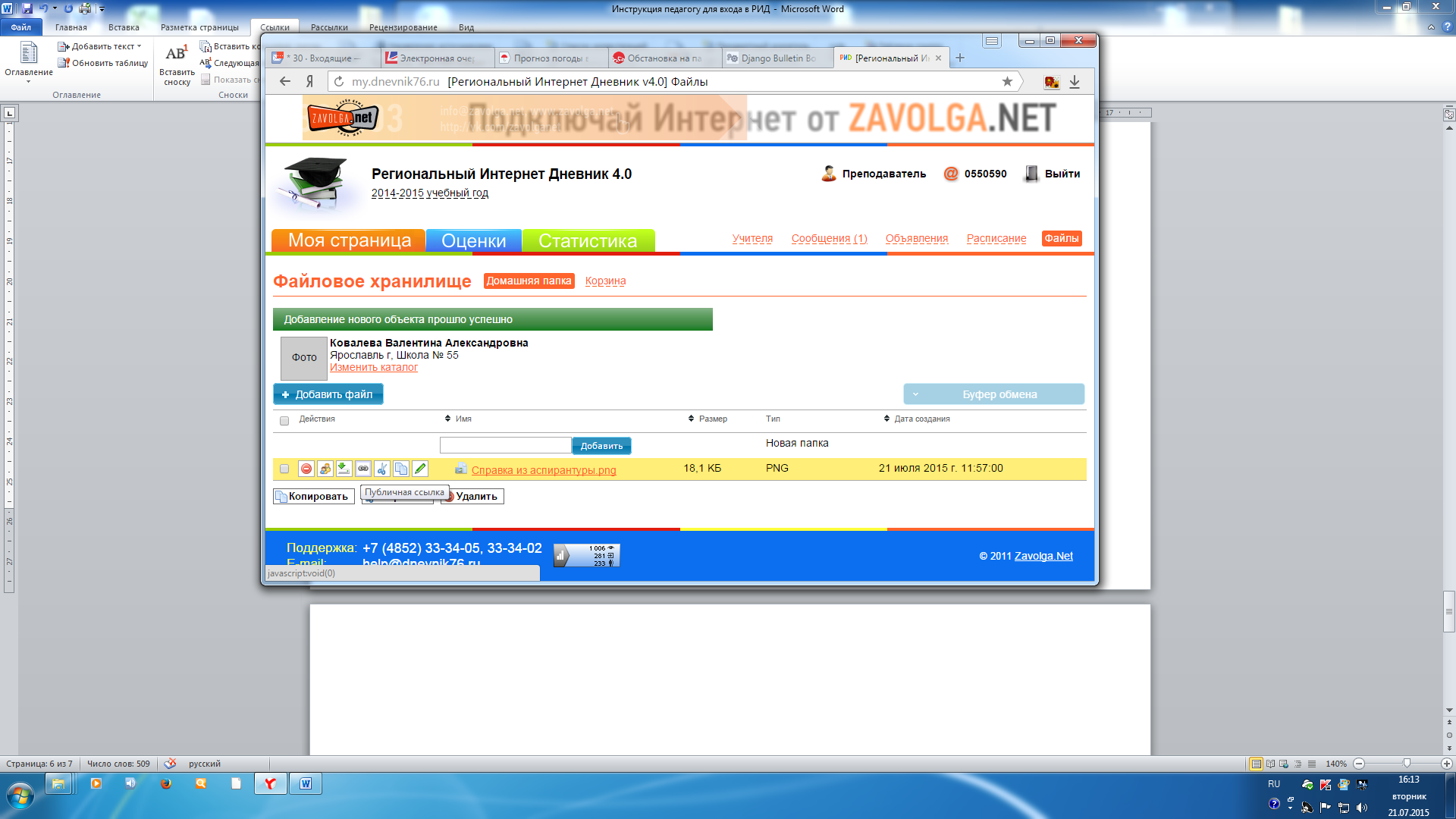 После этого появится следующая форма: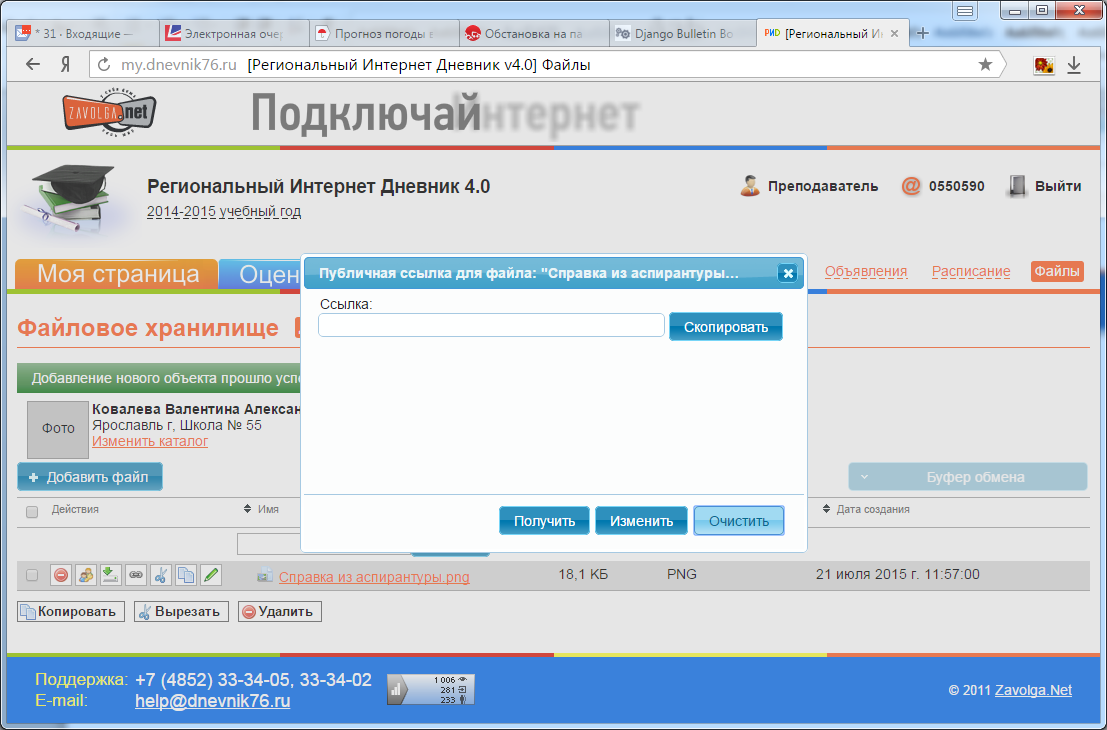 После нажатия кнопки [Получить] в верхнем поле появится ссылка: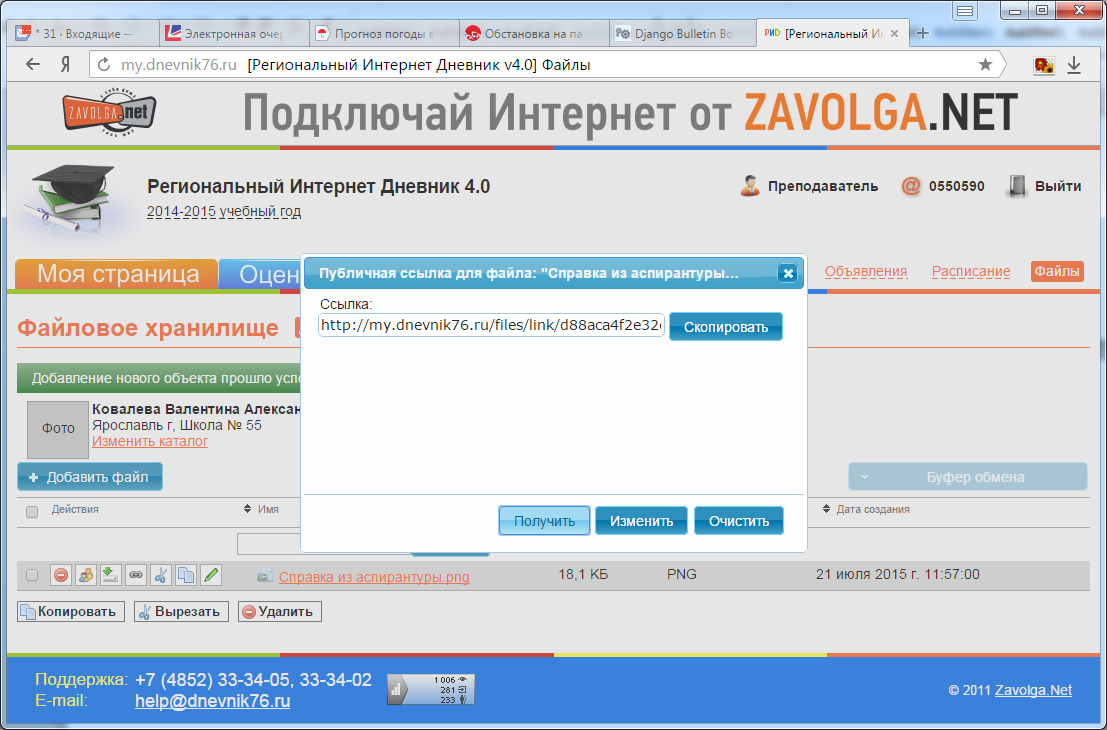 3.6 Далее нужно нажать кнопку [Скопировать] справа от ссылки, переместиться в документ Word, в котором вы будете размещать скопированные ссылки с пояснениями, каким документам они соответствуют, например:1. Справка из аспирантуры: http://my.dnevnik76.ru/files/link/d88aca4f2e32e132bbe676d9d0b3c41c/2. Справка о сданных кандидатских экзаменах:http://my.dnevnik76.ru/files/link/79043b306a17cdbed71ed11c6a387800/3. …..Этот файл нужен только для того, чтобы не запутаться со ссылками. Опытные пользователи могут переносить ссылки непосредственно в отчет АСИОУ «Информация о результатах профессиональной деятельности» в процессе его формирования.4. Просмотр отчета для аттестации в РИД Посмотреть конечные результат формирования отчета для аттестации с выводами администрации, аттестуемый работник может как в АСИОУ в разделе «Для аттестации», так и через РИД. Для этого нужно сделать следующее:4.1 Открыть раздел «Для аттестации»: 4.2 Выбрать нужный отчет из списка имеющихся и нажать кнопку [Просмотр].5. Обмен сообщениями в РИДВ РИД аттестуемый может получать сообщения от экспертов и отвечать на эти сообщения. Получение сообщения от экспертаДля получения сообщениями  аттестуемый эксперт должен войти в раздел «Сообщения» на вкладке «Моя страница»: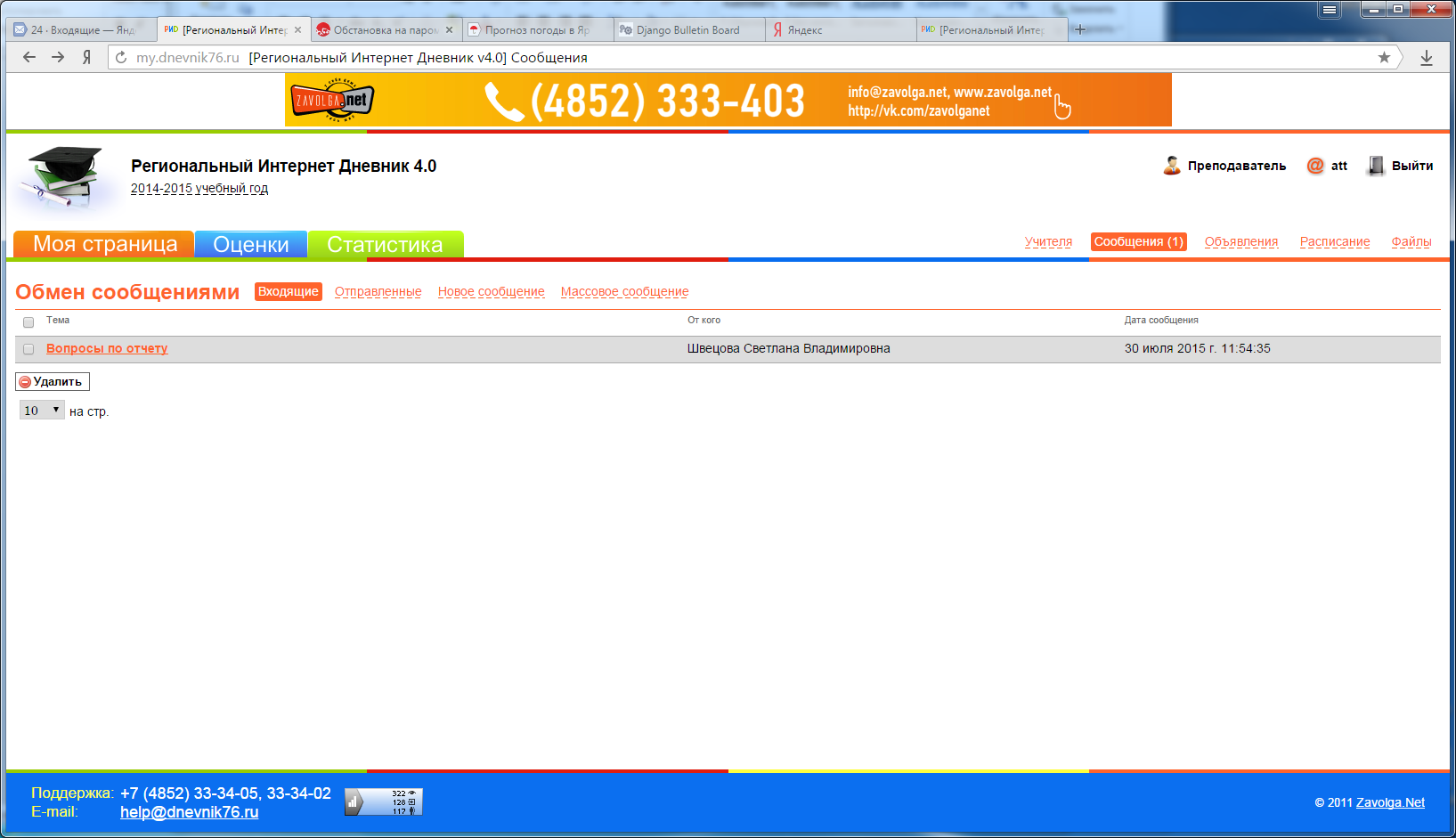 Для того, чтобы прочитать сообщение достаточно щелкнуть по нему мышкой: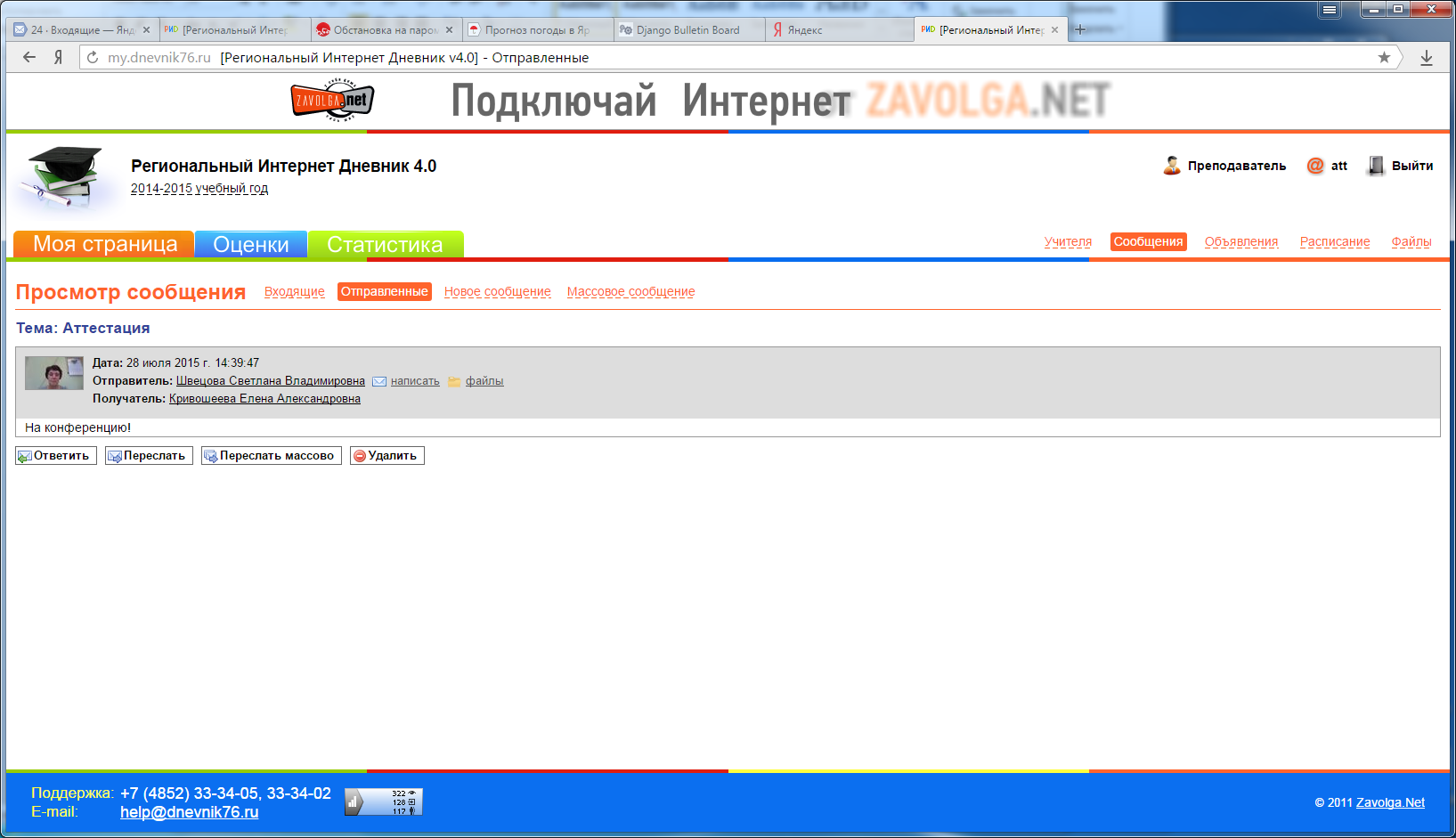 Для того чтобы написать ответ надо щелкнуть по кнопке [Написать] .Откроется форма: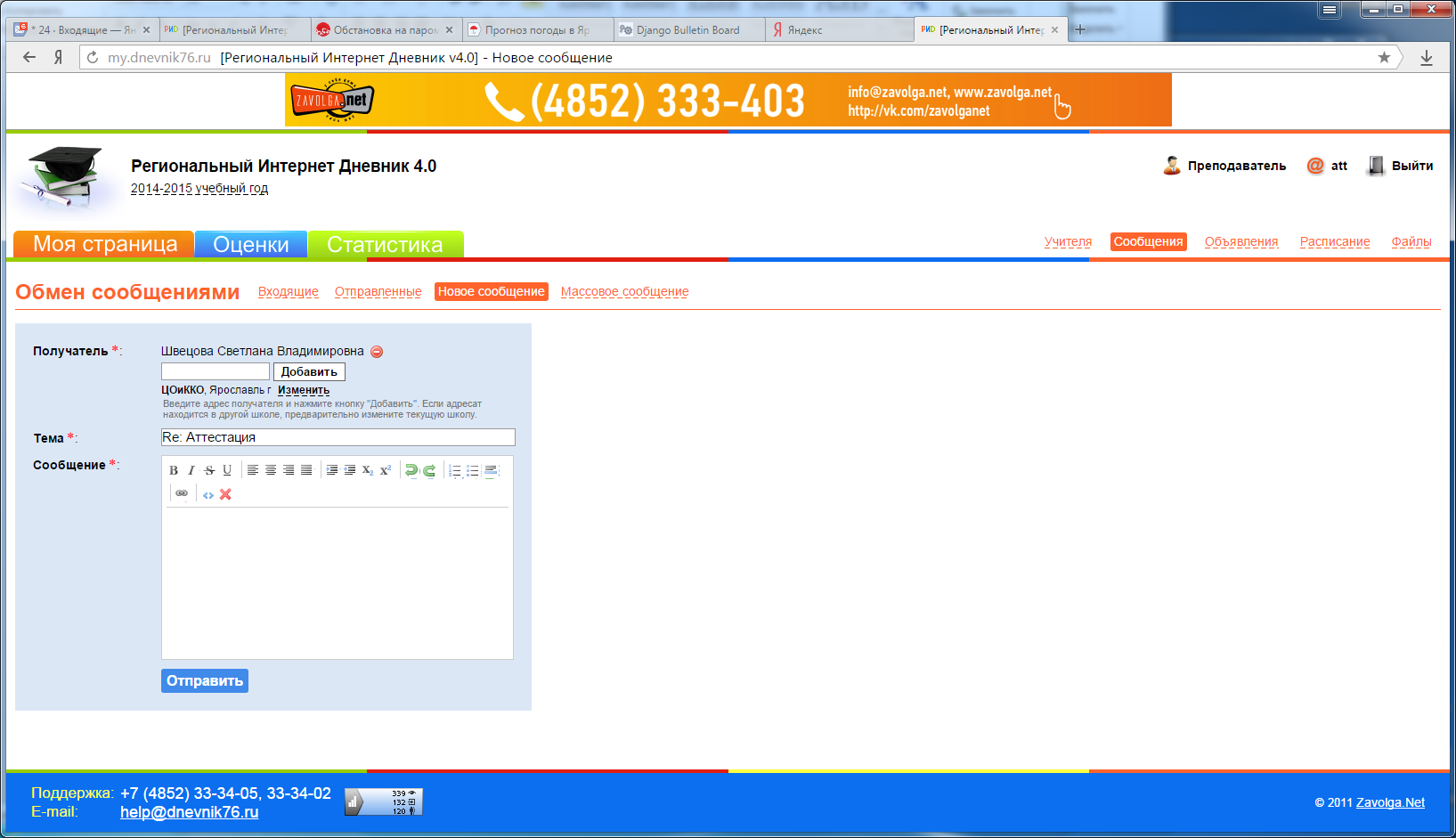 В получателях уже будет указана ФИО эксперта, на чье письмо отвечает аттестуемый.После того, как в поле «Сообщение» будет написан ответ можно  нажать кнопку [Отправить] и сообщение будет отправлено.6. Участие в приватной (закрытой)мини-конференции в РИДВ мини-конференциях, организуемых экспертом в РИД, могут участвовать как другие эксперты для обсуждения отчета «Информация о результатах профессиональной деятельности», так и сами аттестуемые, а также те лица, которых эксперты посчитали нужным подключить к обсуждению (с согласия аттестуемого, если он также участвует в конференции).Аттестуемого для участия в конференции приглашает эксперт, который ее организует. Аттестуемый получает сообщение с указанием названия конференции на которую его приглашают.Чтобы попасть на конференцию, аттестуемый должен войти в свой личный кабинет РИД в раздел «Конференции». Там в списке активных конференций он должен найти ту, на которую его пригласили и войти в нее.6.1 Установка Яндекс-браузераДля входа и работы в РИДе можно использовать любой браузер. Однако, если вы НЕ очень уверенно чувствуйте себя и нуждайтесь в подробных инструкциях по проведению конференции, мы рекомендуем установить Яндекс-браузер, так как в данном пособии все картинки представляют собой скриншоты, сделанные во время работы именно с этим браузером. Чтобы установить Яндекс-браузер, необходимо сделать следующее:В любом имеющемся браузере набрать в поисковой строке «скачать Яндекс браузер».Выбрать из списка подходящую ссылку (она будет одной из первых) и перейти по ней на страницу Яндекса: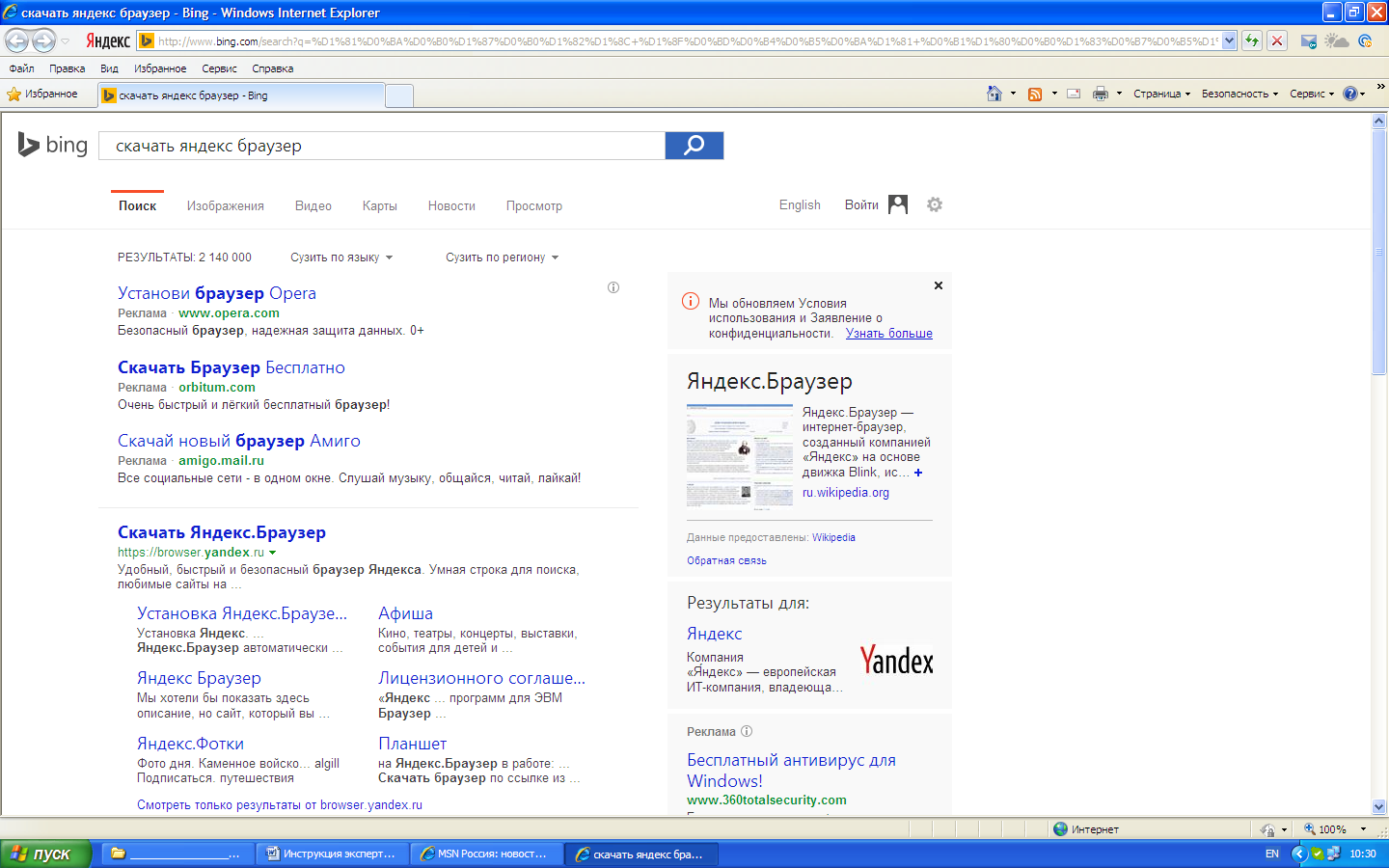 В открывшемся окне нажимать кнопку «Скачать»: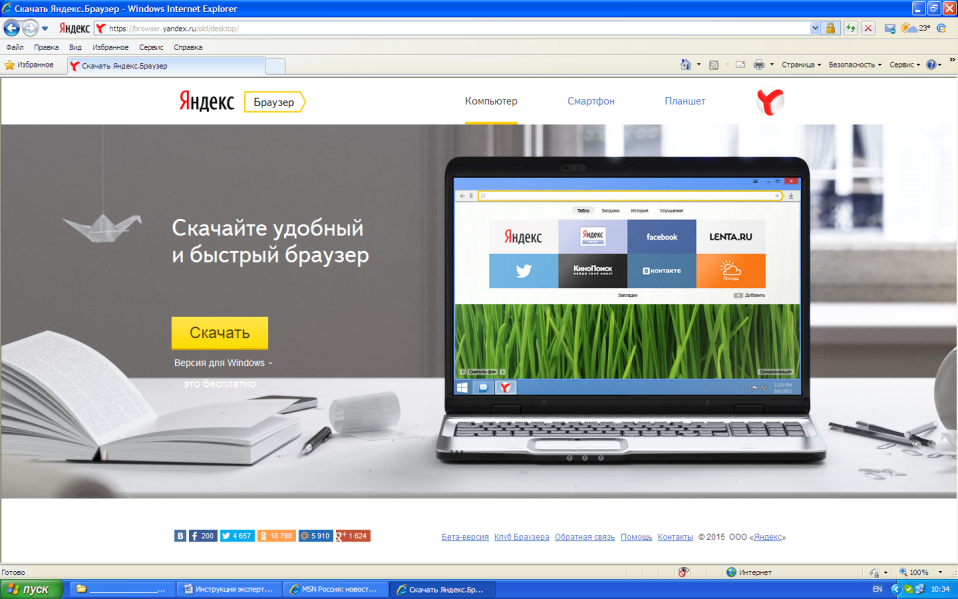 После этого будет выдан запрос на разрешение на запуск, нужно нажать кнопку [Запустить]: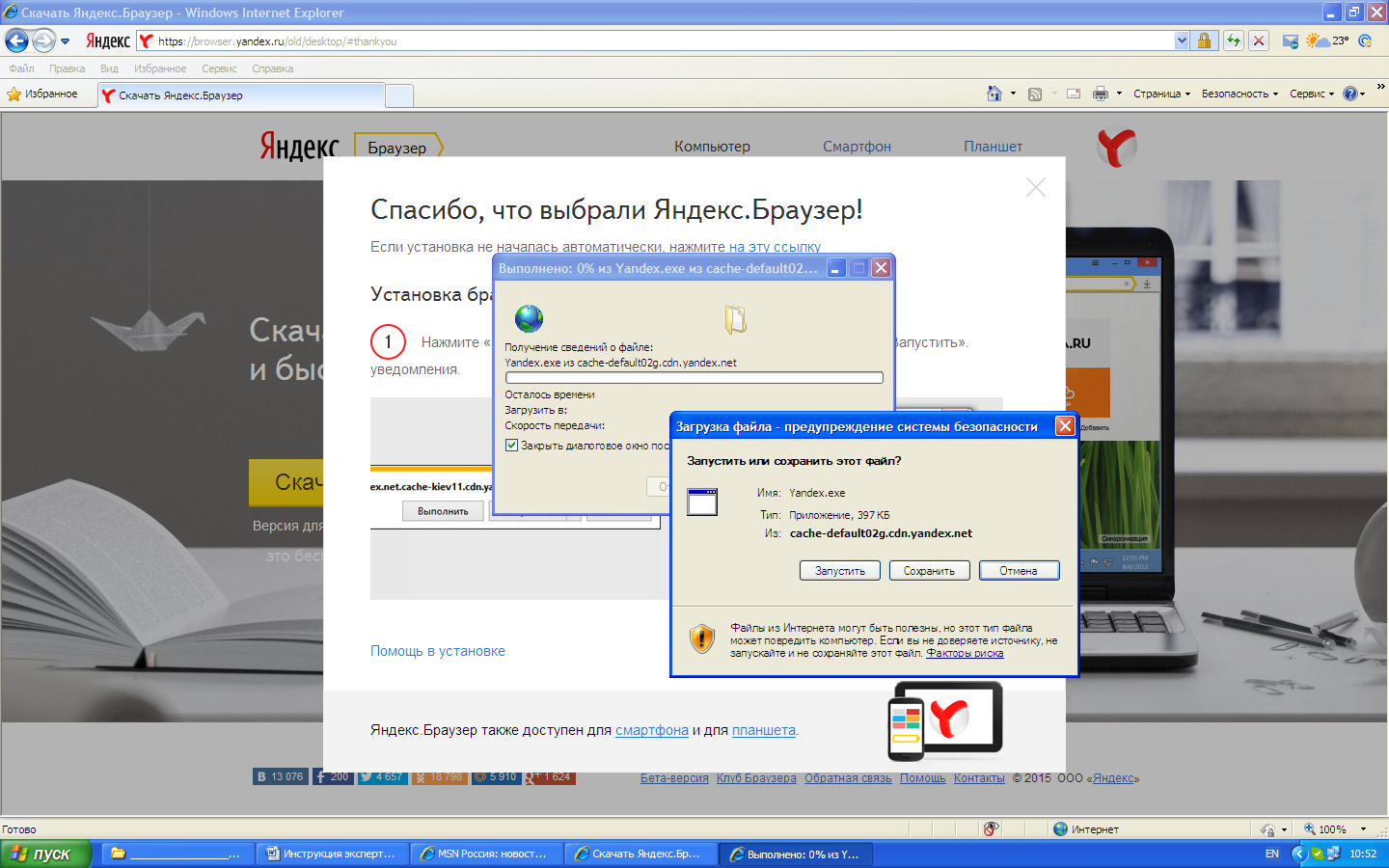 После этого на рабочем столе появится логотип Яндекс-браузера для его запуска: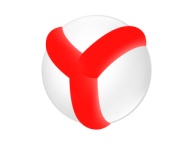 6.2. Общение с экспертами в ходе конференцииКак только аттестуемый войдет в конференцию, это отобразится на экранах обоих экспертов (если они оба в это время присутствуют в конференции):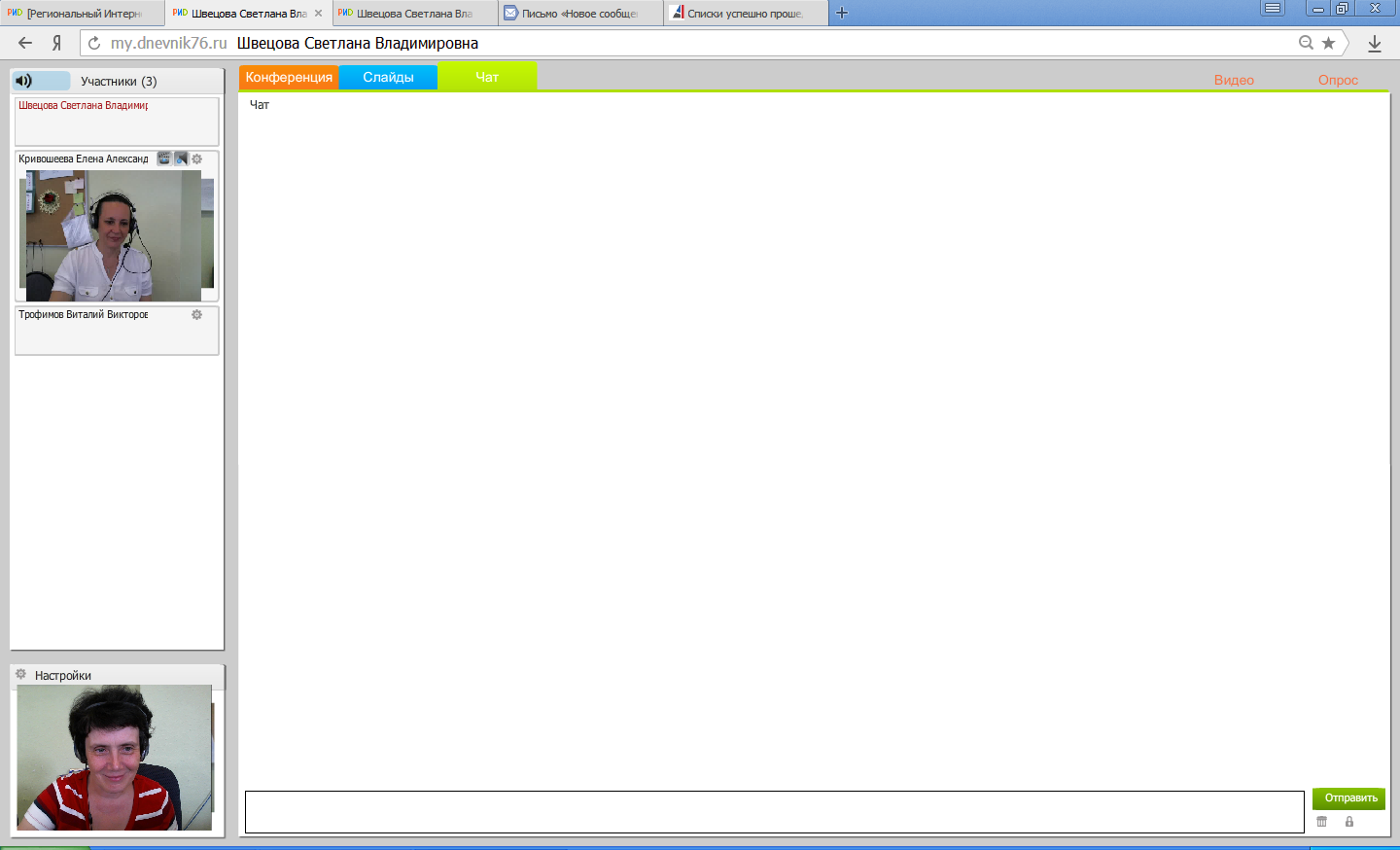 Для того, чтобы аттестуемый мог общаться, ему эксперт должен дать «право голоса» После того, как аттестуемый также снимет красный крестик  у себя на экране и поменяет в своих настройках  режим «Фото» на «Видео», он будет виден участникам конференции, и они могут общаться: видеть и слышать друг друга, а также писать сообщения в чате.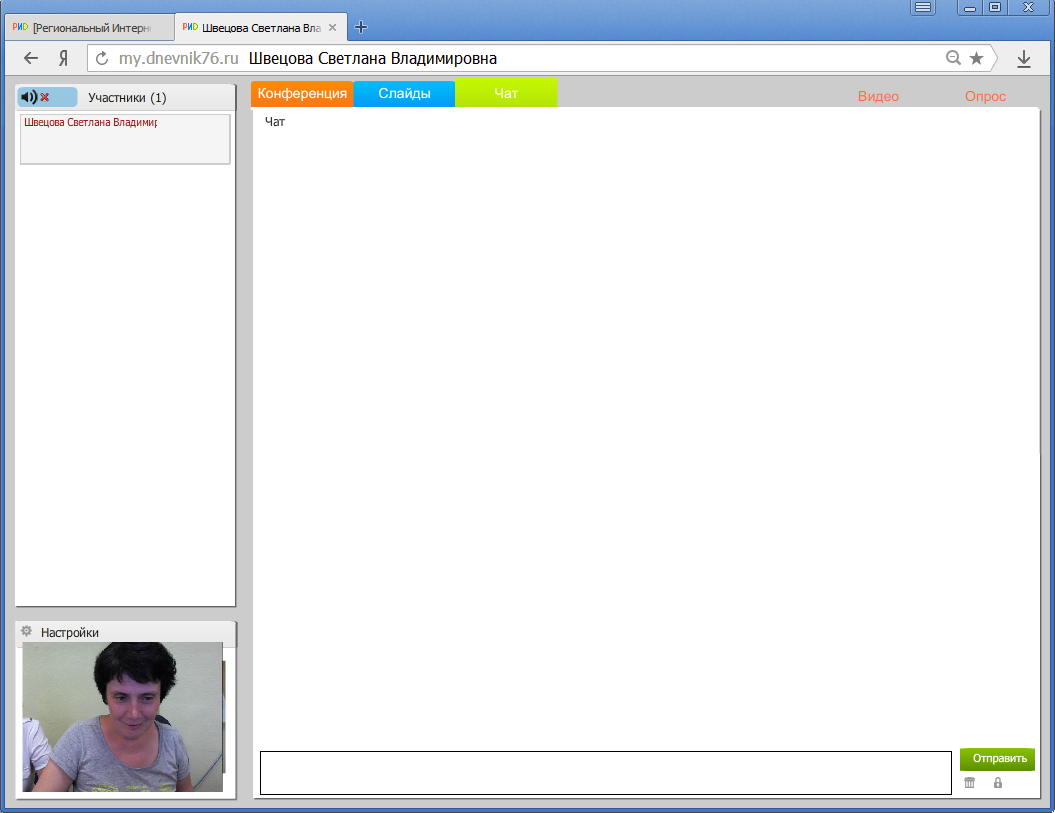 Примечание: Чат, чаттер (англ. chatter — болтать) — средство обмена сообщениями по компьютерной сети в режиме реального времени. Характерной особенностью является коммуникация именно в реальном времени или близкая к этому, что отличает чат отфорумов и других «медленных» средств. То есть, если на форуме можно написать вопрос и ждать, пока кто-нибудь посчитает нужным на него ответить (в то же время можно получить и несколько ответов сразу от разных пользователей), то в чате общение происходит только с теми, кто присутствует в нём в настоящий момент, а результаты обмена сообщениями могут и не сохраняться. Под словом чат обычно понимается групповое общение, хотя к ним можно отнести и обмен текстом «один на один» посредством программ мгновенного обмена сообщениями.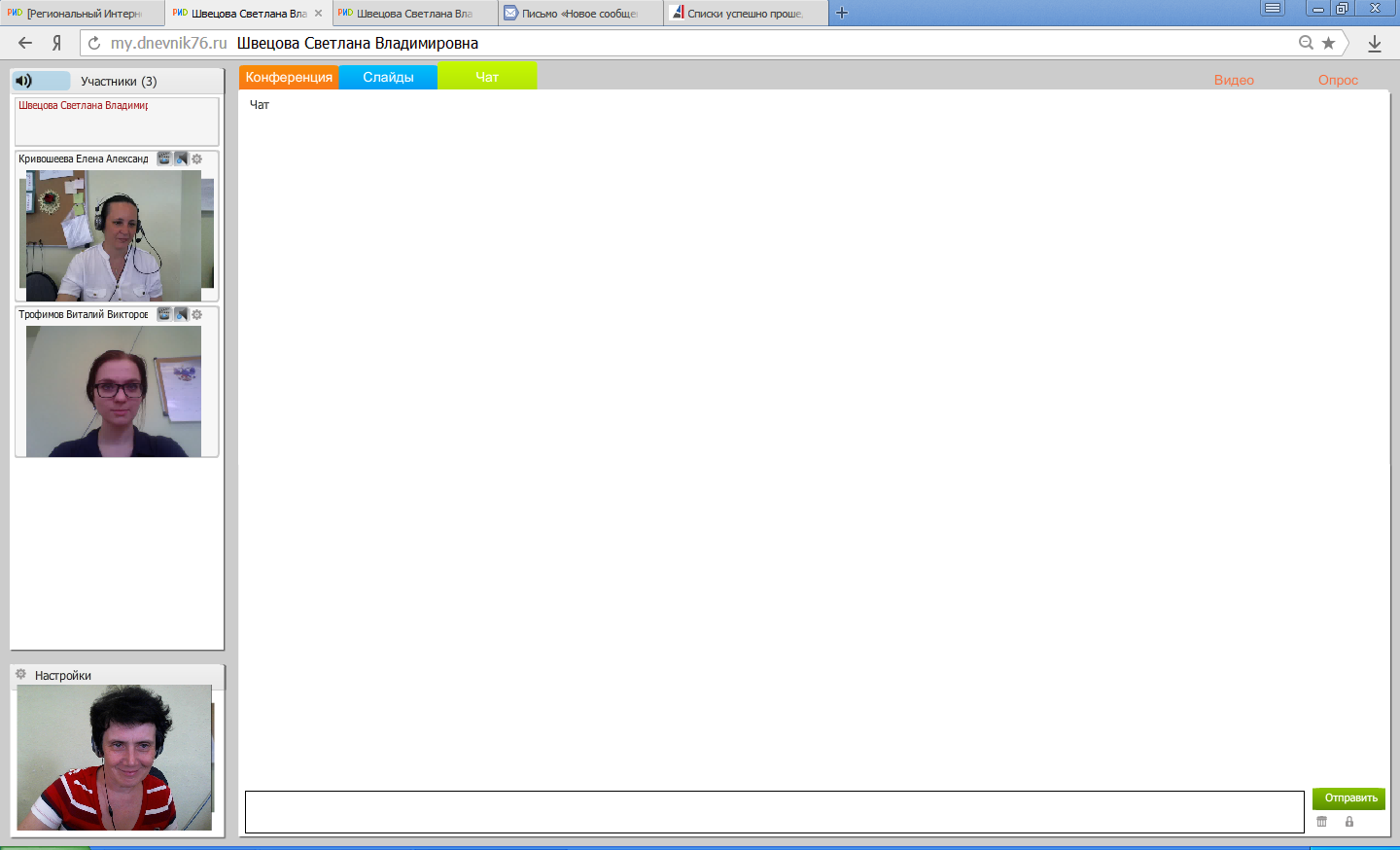 Если перейти на вкладку «Конференция», изображения собеседников будут на основной части экрана и они будут больше: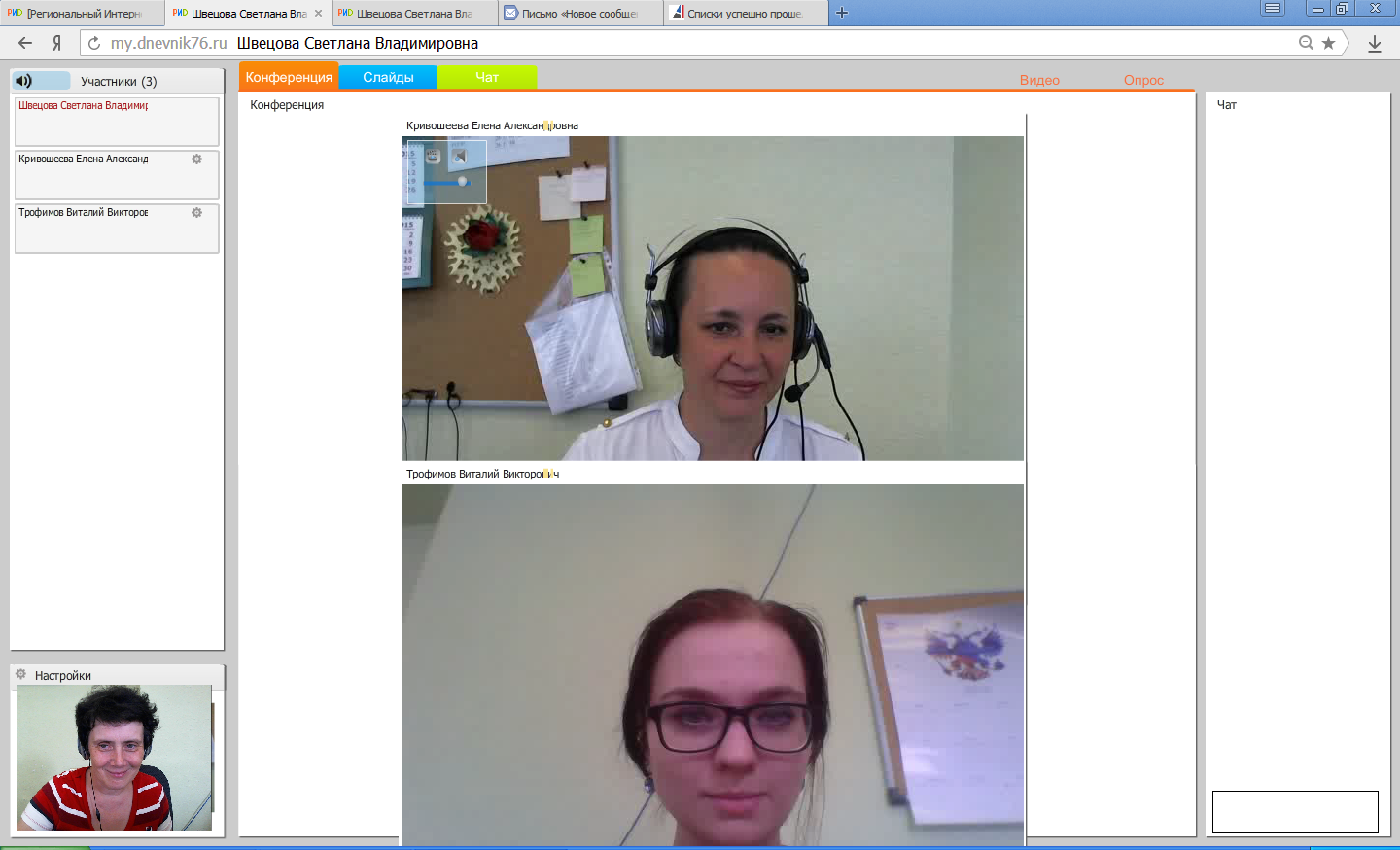 7. Закрытие конференцииДля того, чтобы закрыть конференцию, ведущему (тому эксперту, который ее создал) достаточно просто выйти из нее, и через 5 минут она автоматически закроется. При этом сообщения, которыми участники обменивались в режиме чата, не сохраняются, и никаким способом их невозможно будет восстановить.Примечание: Для того, чтобы в разделе «Конференции» увидеть, что конференция действительно закрылась, через 5 минут достаточно обновить страницу.ВНИМАНИЕ!В случае, если личный профиль будет не заполнен:при  генерации отчета «Информация о результатах профессиональной деятельности педагогического работника»  будет отсутствовать ФИО и должность. Это означает, что эксперт будет видеть только идентификационный код аттестуемогоесли эксперт отправит сообщение аттестуемому, то об этом ему не придет сообщение ни на телефон (sms), ни на электронную почту.